Міністерство освіти і науки України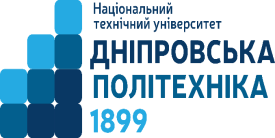 Національний технічний університет«Дніпровська політехніка»Кафедра іноземних мовРОБОЧА ПРОГРАМА НАВЧАЛЬНОЇ ДИСЦИПЛІНИ«Іноземна мова професійного спрямування (англійська/німецька/французька)»Викладачі: доц. Коломойченко О,Є., доц. Зуєнок І.І., доц. Лапіна В.О._Пролонговано: на 20__/20__ н.р. __________(___________) «__»___ 20__р.                                              (підпис, ПІБ, дата)                           на 20__/20__ н.р. __________(___________) «__»___ 20__р.                                         (підпис, ПІБ, дата)ДніпроНТУ «ДП»2020Робоча програма навчальної дисципліни «Іноземна мова професійного спрямування (англійська/німецька/французька)» для магістрів / Нац. техн. ун-т. «Дніпровська політехніка», каф. іноземних мов – Д. : НТУ «ДП», 2020. Розробники:Кострицька Світлана Іванівна, зав. кафедри іноземних мов, професор;Коломойченко Олександра Євгенівна, доцент кафедри іноземних мов;Зуєнок Ірина Іванівна, доцент кафедри іноземних мов;Лапіна Вікторія Олексіївна, доцент кафедри іноземних мов доцент кафедри іноземних мов.Робоча програма регламентує:мету дисципліни;дисциплінарні результати навчання, сформовані на основі трансформації очікуваних результатів навчання освітньої програми; базові дисципліни;обсяг і розподіл за формами організації освітнього процесу та видами навчальних занять;програму дисципліни (тематичний план за видами навчальних занять);алгоритм оцінювання рівня досягнення дисциплінарних результатів навчання (шкали, засоби, процедури та критерії оцінювання); інструменти, обладнання та програмне забезпечення;рекомендовані джерела інформації.Робоча програма призначена для реалізації компетентнісного підходу під час планування освітнього процесу, викладання дисципліни, підготовки студентів до контрольних заходів, контролю провадження освітньої діяльності, внутрішнього та зовнішнього контролю забезпечення якості вищої освіти, акредитації освітніх програм у межах спеціальності.Робочу програму представлено науково-методичною комісією кафедри, схвалено і затверджено на засіданні кафедри іноземних мов (протокол № 9 від 02.09.2020 року).Погоджено рішенням науково-методичної комісії спеціальності 126 Інформаційні системи та технології (протокол № ___ від ___________).ЗМІСТ1 МЕТА НАВЧАЛЬНОЇ ДИЦИПЛІНИ …………………………………………… 4	2 ОЧІКУВАНІ ДИСЦИПЛІНАРНІ РЕЗУЛЬТАТИ НАВЧАННЯ ………………. 43 ОБСЯГ І РОЗПОДІЛ ЗА ФОРМАМИ ОРГАНІЗАЦІЇ ОСВІТНЬОГО ПРОЦЕСУ ТА ВИДАМИ НАВЧАЛЬНИХ ЗАНЯТЬ ………………………………………….. 54 ПРОГРАМА ДИСЦИПЛІНИ ЗА ВИДАМИ НАВЧАЛЬНИХ ЗАНЯТЬ ………. 54.1 Тематичний план та розподіл обсягу часу за видами навчальних занять.........55 ЗАВДАННЯ ДЛЯ САМОСТІЙНОЇ РОБОТИ……………………………………..86 ОЦІНЮВАННЯ РЕЗУЛЬТАТІВ НАВЧАННЯ …………………………………. 86.1 Шкали ……………………………………………………………………………..86.2 Засоби та процедури ……………………………………………………………..96.3 Критерії та процедури оцінювання ……………………………………………. 107 ІНСТРУМЕНТИ, ОБЛАДНАННЯ ТА ПРОГРАМНЕ ЗАБЕЗПЕЧЕННЯ …….. 138 РЕКОМЕНДОВАНІ ДЖЕРЕЛА ІНФОРМАЦІЇ …………………………………138.1 Англійська мова ………………………………………………………………….138.2 Німецька мова ……………………………………………………………………148.3 Французька мова …………………………………………………………………151 МЕТА НАВЧАЛЬНОЇ ДИЦИПЛІНИВ освітньо-професійній програмі Національного технічного університету «Дніпровська політехніка» спеціальності 126 Інформаційні системи та технології здійснено розподіл програмних результатів навчання (ПРН) за організаційними формами освітнього процесу. Зокрема, до дисципліни З1 «Іноземна мова професійного спрямування (англійська/німецька/французька)» віднесені такі результати навчання:Мета вивчення дисципліни – розвиток у студентів здатності іншомовного спілкування в типових академічних і професійних ситуаціях шляхом формування комунікативної мовленнєвої компетентності на рівні В2 за Глобальною шкалою (ЗЄР, 2001, 2018).Досягнення зазначеної мети сприятиме їх академічній мобільності і навчанню впродовж життя, формуванню світогляду і розвитку особистості студентів, їх критичного мислення та інших вмінь 21-го сторіччя, що в свою чергу поглиблює фахову підготовку; у процесі навчання допоможе виховувати культуру спілкування, прийняту в сучасному світі, сприятиме розвитку розуміння культури різних організацій і країн, поваги до духовних цінностей українців та інших народів світу.2 ОЧІКУВАНІ ДИСЦИПЛІНАРНІ РЕЗУЛЬТАТИ НАВЧАННЯ3 ОБСЯГ І РОЗПОДІЛ ЗА ФОРМАМИ ОРГАНІЗАЦІЇ ОСВІТНЬОГО ПРОЦЕСУ ТА ВИДАМИ НАВЧАЛЬНИХ ЗАНЯТЬ4 ПРОГРАМА ДИСЦИПЛІНИ ЗА ВИДАМИ НАВЧАЛЬНИХ ЗАНЯТЬ4.1 Тематичний план та розподіл обсягу часу за видами навчальних занять для студентів денної форми навчання5 ЗАВДАННЯ ДЛЯ САМОСТІЙНОЇ РОБОТИОсновні завдання для самостійної роботи такі:1) попереднє опрацювання інформаційного забезпеченням за кожним модулем (темою);2) підготовка до поточного контролю – розв’язання завдань самоконтролю за кожною темою;3) виконання індивідуального завдання;4) підготовка до захисту індивідуального завдання;5) підготовка до підсумкового контролю.5.1 Курсовий проектКурсовий проект не виконується.5.2 Індивідуальні завданняІндивідуальні завдання не виконуються.6. ОЦІНЮВАННЯ РЕЗУЛЬТАТІВ НАВЧАННЯСертифікація досягнень студентів здійснюється за допомогою прозорих процедур, що ґрунтуються на об’єктивних критеріях відповідно до Положення університету «Про оцінювання результатів навчання здобувачів вищої освіти».Досягнутий рівень компетентностей відносно очікуваних, що ідентифікований під час контрольних заходів, відображає реальний результат навчання студента за дисципліною.6.1 ШкалиОцінювання навчальних досягнень студентів НТУ «ДП» здійснюється за рейтинговою (100-бальною) та інституційною шкалами. Остання необхідна (за офіційною відсутністю національної шкали) для конвертації (переведення) оцінок здобувачів вищої освіти різних закладів.Шкали оцінювання навчальних досягнень студентів НТУ «ДП»Кредити навчальної дисципліни зараховується, якщо студент отримав підсумкову оцінку не менше 60-ти балів. Нижча оцінка вважається академічною заборгованістю, що підлягає ліквідації відповідно до Положення про організацію освітнього процесу НТУ «ДП».5.2 Засоби та процедуриЗміст засобів діагностики спрямовано на контроль рівня сформованості знань, умінь, комунікації, автономності та відповідальності студента за вимогами НРК до 7-го кваліфікаційного рівня під час демонстрації регламентованих робочою програмою результатів навчання.Студент під час контрольних заходів має виконувати завдання, орієнтовані виключно на демонстрацію дисциплінарних результатів навчання (розділ 2).Засоби діагностики, що надаються студентам на контрольних заходах у вигляді завдань для поточного та підсумкового контролю, формуються шляхом конкретизації вихідних даних та способу демонстрації дисциплінарних результатів навчання.Засоби діагностики (контрольні завдання) для поточного та підсумкового контролю дисципліни затверджуються кафедрою. Види засобів діагностики та процедур оцінювання для поточного та підсумкового контролю дисципліни подано нижче. Під час поточного контролю практичні заняття оцінюються якістю виконання контрольного або індивідуального завдання.Якщо зміст певного виду занять підпорядковано декільком дескрипторам, то інтегральне значення оцінки може визначатися з урахуванням вагових коефіцієнтів, що встановлюються викладачем.Незалежно від результатів поточного контролю кожен студент має право виконувати письмову екзаменаційну роботу, яка містить завдання, що охоплюють ключові дисциплінарні результати навчання.Засоби діагностики та процедури оцінювання6.3 КритеріїРеальні результати навчання студента ідентифікуються та вимірюються відносно очікуваних під час контрольних заходів за допомогою критеріїв, що описують дії студента для демонстрації досягнення результатів навчання.Для оцінювання виконання контрольних завдань під час поточного контролю практичних занять в якості критерію використовується коефіцієнт засвоєння, що автоматично адаптує показник оцінки до рейтингової шкали:Оi = 100 a/m,де a – число правильних відповідей або виконаних суттєвих операцій відповідно до еталону рішення; m – загальна кількість запитань або суттєвих операцій еталону.Індивідуальні завдання та письмові екзаменаційні роботи оцінюються експертно за допомогою критеріїв, що характеризують співвідношення вимог до рівня компетентностей і показників оцінки за рейтинговою шкалою.Зміст критеріїв спирається на компетентністні характеристики, визначені НРК для магістерського рівня вищої освіти (подано нижче).Загальні критерії досягнення результатів навчання для 7-го кваліфікаційного рівня за НРК7 ІНСТРУМЕНТИ, ОБЛАДНАННЯ ТА ПРОГРАМНЕ ЗАБЕЗПЕЧЕННЯТехнічні засоби навчання. Дистанційна платформа Microsoft Teams. 8 РЕКОМЕНДОВАНІ ДЖЕРЕЛА ІНФОРМАЦІЇ8.1 АНГЛІЙСЬКА МОВА8.1.1 Основна література1) Програма з англійської мови для професійного спілкування. / Колектив авторів: Г.Є. Бакаєва, О.А. Борисенко, І.І. Зуєнок, В.О. Іваніщева, Л.Й. Клименко, Т.І. Козимирська, С.І. Кострицька, Т.І. Скрипник, Н.Ю. Тодорова, А.О. Ходцева. – К: Ленвіт, 2005. – 119 с.2) Зуєнок, І.І. Writing Reports. Практичний посібник до складання англійською мовою звітів про наукові дослідження (для самостійної роботи студентів, магістрів, спеціалістів, аспірантів усіх напрямів підготовки) / І. Зуєнок; Дніпропетровськ: РВК НГУ, 2004. – 55 с.3) Кострицька, С.І. Методичні рекомендації з підготовки та проведення презентацій для здобувачів ступеню магістр усіх напрямів підготовки / С.І. Кострицька. [online]. Доступно на: http://im.nmu.org.ua/ua/library/library-english.php4) С.І. Кострицька, І.І. Зуєнок , В.В. Тихоненко , О.В. Хазова.  Методичні рекомендації до проектної роботи з іноземної (англійської) мови для професійної діяльності (для здобувачів ступені магістр усіх напрямів  підготовки)/ Світлана Кострицька, Ірина Зуєнок та інші. [online]. Доступно на: http://im.nmu.org.ua/ua/library/library-english.php5) Armer T. (2011). Cambridge English for Scientists: Cambridge: Cambridge University Press – 128p.6) English for Academics (2014). Book 1. Cambridge: Cambridge University Press. – 175 p7) English for Academics (2015). Book 2. Cambridge: Cambridge University Press. – 175 p.8) Hewings, M. & C. Thaine (2012) Cambridge Academic English. An integrated skills course for EAP (Advanced). Cambridge University Press, first published 2012. – 176 p. 9) Коломойченко О.Є. The Language of Information Space. Навчльній посібник / О.Є Коломойченко, Ю. С.Гончарова. - Д.: Біла К.О., 2016., 80 с.10) Santiago Remacha Esteras. Infotech. English for computer users. Professional English (2008) Cambridge: Cambridge University Press. 11) Willіams, A. (2011). Writing for IELTS. HarperCollins Publishers – 144 p.8.1.2 Інформаційні ресурси1) English as a Second Language http://academic.cuesta.cc.ca.us/ahalderma/ESL.htm2) English Grammar Links for ESL Students http://www.gl.umbc.edu/~kpokoy1/grammar1.htm 3) English for Science and Technology: http://www.hut.fi/~rvilmi/EST4) On-Line English Grammar: http://www.eolunet.com/english/grammar/toc.html5) Online Directory of ESL Resourceshttp://www.cal.org/ericcll/ncbe/esldirectory/abc-english-grammar.com/…/skorogovorki1.htm 6) https://do.nmu.org.ua/course/view.php?id=2914  Іноземна (англійська) мова для професійної діяльності. Модуль 4. Проектна та повсякденна професійна діяльність.7) https://do.nmu.org.ua/enrol/index.php?id=2103 Англійська мова для професійної діяльності (для магістрантів) = EPP (3)8.2 НІМЕЦЬКА МОВА1. Уманець Т.Д., Яременко І.А. Українсько-німецький довідник-практикум з ділової мови: навч. посібник. - Д.: Національний гірничий університет, 2004. – 140с.2. Бориско Н.В. Бизнес-курс немецкого языка. – К.: Заповит. – 1995. – 310с. 3. Методичні вказівки та практичні завдання з граматики німецької мови для студентів всіх спеціальностей І частина - Морфологія./ Упорядн.: Т.Д. Уманець, Н.М. Ігнатова. -  Д.: НГА України, 1992. – 32 с.4. І.Л. Кабаченко, Т.Д. Уманець. Теми для розвитку усного мовлення у студентів І курсу всіх спеціальностей/Методична розробка.- Дніпропетровськ: НГУ, 2002. – 48 с.5. Яременко І.А. Тести з граматики для студентів 1 курсу всіх спеціальностей/Методична розробка. -	Дніпропетровськ: НГА України, 1997.6. Яременко І.А. Модальні дієслова німецької мови у об’єктивному та суб’єктивному значенні/Методична розробка. - 	Дніпропетровськ: НГА України, 1999.7. Яременко І.А. Збірник текстів та завдань з німецької мови для практичних занять та самостійної роботи студентів факультету інформаційних технологій/Методична розробка. -	Дніпропетровськ: НГУ, 2004.8.2.2 Інформаційні ресурсиhttps://www.studis-online.de/Hochschulen/Universitaeten/https://www.hochschulkompass.de/hochschulen.htmhttps://rhetorik-online.de/rhetorik-tipps-checkliste-planung-und-vorbereitung-einer-prasentation/https://www.berufsstrategie.de/bewerbung-karriere-soft-skills/praesentation.phphttps://www.monster.de/karriereberatung/artikel/praesentieren-arbeitsergebnisse-vortragenhttps://de.wikisource.org/wiki/Bergbauhttps://verlag.oeaw.ac.at/zur-geschichte-bedeutung-bergbau-bergbauwissenschaftenhttps://de.wikipedia.org/wiki/Informationstechnikhttps://www.spektrum.de/thema/informationstechnologie/14784938.3 ФРАНЦУЗЬКА МОВА1. V. Kizirian, Annie Berthet, Monique Waendendries, Béatrix Sampsonis, Catherine Hugot (2006) - «AlterEgo 1 - Livredel'élève», HACHETTE, 148 р.2. V. Kizirian, Annie Berthet, Monique Waendendries, Béatrix Sampsonis, Catherine Hugot, EmmanuelleDaill (2006) - AlterEgo 1 – Guide pédagogique, HACHETTE, 256 p.3. V. Kizirian, AnnieBerthet, Monique Waendendries, Béatrix Sampsonis, Catherine Hugot (2006) - «AlterEgo 2 - Livredel'élève», HACHETTE, 192 р.4. Michèle Barféty, Patricia Beaujouin (2018) - Expressionorale FLE niveau 2, CleInternational, 128 p.5. Sylvie Poisson-Quinton (2004) – Compréhension écriteniveau 1, CleInternational, 112 p.6. Sylvie Poisson-Quinton, Reine Mimran (2006) – Expression ecrite niveau 2, CleInternational, 128 p.7. Anneline Dintilhac , Anouchkade Oliveira, Delphine Ripaud, Dorothée Dupleix, Marie-Noëlle Cocton (2015) - Saison 1 niv.1 – Cahier, Didier, 144 p.8. Anne Akyüz, Bernadette Bazelle-Shahmaei, Joëlle Bonenfant, Marie-FrançoiseGliemann (2005) - Les 500 Exercicesde Grammaire A1 - Livre + corrigés integers, HACHETTE, 222 p.9. MaïaGrégoire (1999) - GRAMMAIRE PROGRESSIVE DU FRANCAIS AVEC 400 EXERCICES. Corrigés, Niveaudébutant, NATHAN, 32 p.10. Laetitia Pancrazy (2010) – Version Originale – Methode de francais Niveau 2, DIFUSION, 88 p.11.Marie-Noelle Cocton (2014) – Saison 2 A2-B1, Didier, 225 p.«ЗАТВЕРДЖЕНО»завідувач кафедри Кострицька С.І. _________ «02»_вересня__2020 рокуГалузь знань …………….…12 Інформаційні технологіїСпеціальність ……………...126 Інформаційні системи та технології Рівень вищой освіти…………….Ступінь.......................другий (магістерський)магістрОсвітньо-професійна програма ………….Інформаційні системи та технологіїОсвітня  кваліфікаціяМагістр з інформаційних систем та технологійСтатус………………………Обов’язковаЗагальний обсяг ..………….6 кредитів ЄКТС (180 годин)Форма підсумкового контролю …………………..екзаменТермін викладання ………..1-й та 2-й семестриМова викладання …………….англійська / німецька / французькаПР3Здійснювати проєктування, розробку, впровадження та підтримку інформаційних систем у глобальному інформаційному середовищі в рамках міжнародних проєктів.ПР5Здійснювати ділове спілкування, розробляти документацію та демонстраційні матеріали іноземною мовою на інформаційні системи, технологій, продукти і сервіси.ШифрПРНДисциплінарні результати навчання (ДРН)Дисциплінарні результати навчання (ДРН)ШифрПРНшифр ДРНзмістПР3ПР3ПР3ПР3ПРН 3ПР5ПР5ПР5ПР5ПР5ПРН 3-1-З1здійснювати проєктування етапів розроблення та впровадження інформаційних  систем у міжнародних колективах під час реалізації міжнародних проєктів, дотримуючись академічної доброчесності,  норм авторського і суміжних прав інтелектуальної власності; відповідно  до міжнародних систем правової охорони інтелектуальної власностіПР3ПР3ПР3ПР3ПРН 3ПР5ПР5ПР5ПР5ПР5ПРН 3-2-З1забезпечувати впровадження інформаційних систем у глобальному інформаційному середовищі в рамках міжнародних проєктів в умовах спілкування з представниками іншомовних культур в режимі реального часуПР3ПР3ПР3ПР3ПРН 3ПР5ПР5ПР5ПР5ПР5ПРН 3-3-З1надавати оперативні консультації клієнтам з використання та підтримання інформаційних систем у працездатному стані, використовуючи відповідні лексико-граматичні структури, мовленеві одиниці та професійну термінологію ПР3ПР3ПР3ПР3ПРН 3ПР5ПР5ПР5ПР5ПР5ПРН 3-4-З1описувати графіки, таблиці, діаграми тощо, використовуючи мовні форми та граматичні структури, властиві для опису засобів візуалізації;ПР3ПР3ПР3ПР3ПРН 3ПР5ПР5ПР5ПР5ПР5ПРН 3-5-З1продукувати іноземною мовою низку документів, необхідних для участі у різноманітних міжнародних заходах, проектах, програмах обміну та/або для працевлаштування, дотримуючись правил академічної доброчесності і міжнародних вимог щодо складання бібліографії, рефератів-оглядів, бізнес-планів, звітв тощо.ПР3ПР3ПР3ПР3ПРН 3ПР5ПР5ПР5ПР5ПР5ПРН 5-1-З1демонструвати вміння організовувати та здійснювати ефективні комунікації всередині колективу, з представниками різних професійних груп та в міжнародному контексті використовуючи необхідні мовленнєві, мовні та комунікаційні вміння, навички і стратегії.ПР3ПР3ПР3ПР3ПРН 3ПР5ПР5ПР5ПР5ПР5ПРН 5-2-З1вміти підтримувати розмову та аргументувати відносно тем, що обговорюються під час дискусій, семінарів, вебінарів тощо представляти та обґрунтовувати свої погляди на теми обговорення, використовуючи мовні форми, властиві для ведення дискусійПР3ПР3ПР3ПР3ПРН 3ПР5ПР5ПР5ПР5ПР5ПРН 5-3-З1демонструвати розуміння та вміння описувати графіки, таблиці, діаграми тощо, використовуючи мовні форми та граматичні структури, властиві для опису засобів візуалізаціїПР3ПР3ПР3ПР3ПРН 3ПР5ПР5ПР5ПР5ПР5ПРН 5-4-З1демонструвати вміння використовувати  широкий діапазон словникового запасу, у тому числі термінології наукової сфери та галузі навчання, і граматичні структури, необхідні для гнучкого вираження відповідних функцій та понять, а також для розуміння і продукування широкого кола текстів в професійній сферіПР3ПР3ПР3ПР3ПРН 3ПР5ПР5ПР5ПР5ПР5ПРН 5-5-З1вміти аналізувати інформацію з іншомовних джерел для отримання даних, необхідних для виконання професійних завдань, описання функцій нових інформаційних продуктів, систем, технологій та сервісівВид навчальних занятьОбсяг, годиниРозподіл за формами навчання, годиниРозподіл за формами навчання, годиниРозподіл за формами навчання, годиниРозподіл за формами навчання, годиниРозподіл за формами навчання, годиниВид навчальних занятьОбсяг, годиниДеннаДеннаДеннаЗаочнаЗаочнаВид навчальних занятьОбсяг, годиниаудиторні заняттяконтрольні заходисамостійна роботааудиторні заняттясамостійна роботалекційні----4-практичні6060--8-лабораторні------семінари------контрольні заходи88--самостійна робота112112-168РАЗОМ18060811212168Шифр
(ДРН)Курси, чверті№ з/пВиди, тематика навчальних занять, 
шифри та зміст результатів навчання за дисципліноюОбсяг, годиниОбсяг, годиниОбсяг, годиниШифр
(ДРН)Курси, чверті№ з/пВиди, тематика навчальних занять, 
шифри та зміст результатів навчання за дисципліноюаудит.СРСразом12345671курс, 1 чверть, 6+1 тижнівПрактичні/семінарські заняття122335ПРН 5-1-З1, ПРН 5-2-З1, ПРН 5-3-З1ПРН 3-3-З1ПРН 5-5-З11курс, 1 чверть, 6+1 тижнів1Спілкування в соціальному та академічному середовищах.122335ПРН 5-1-З1, ПРН 5-2-З1, ПРН 5-3-З1ПРН 3-3-З1ПРН 5-5-З11курс, 1 чверть, 6+1 тижнів2Заповнення форм (анкет) з особистої інформації для участі в програмах обміну, грантових заявках.122335ПРН 5-1-З1, ПРН 5-2-З1, ПРН 5-3-З1ПРН 3-3-З1ПРН 5-5-З11курс, 1 чверть, 6+1 тижнів3Обговорення професійних проблем у віртуальних міжнародних робочих командах122335ПРН 5-1-З1, ПРН 5-2-З1, ПРН 5-3-З1ПРН 3-3-З1ПРН 5-5-З11курс, 1 чверть, 6+1 тижнів4Ведення професійних дискусій та ефективна передача власної точки зору під час робочих нарад. Спілкування з клієнтами.122335ПРН 5-1-З1, ПРН 5-2-З1, ПРН 5-3-З1ПРН 3-3-З1ПРН 5-5-З11курс, 1 чверть, 6+1 тижнів5Узгодження професійних питань за допомогою різних засобів телекомунікації1223351курс, 1 чверть, 6+1 тижнівКонтрольні заходи21курс, 2 чверть, 7+1 тижнівПрактичні/семінарські заняття142640ПРН 5-3-З1, ПРН 5-4-З1ПРН 5-5-З11курс, 2 чверть, 7+1 тижнів1Пошук, читання та обробка іншомовної інформації  142640ПРН 5-3-З1, ПРН 5-4-З1ПРН 5-5-З11курс, 2 чверть, 7+1 тижнів2Пошукове читання. Стратегії пошуку та підбору професійної інформації142640ПРН 5-3-З1, ПРН 5-4-З1ПРН 5-5-З11курс, 2 чверть, 7+1 тижнів3Оглядове читання текстів з фаху. Читання коротких текстів: інструкцій, повідомлень, оголошень тощо142640ПРН 5-3-З1, ПРН 5-4-З1ПРН 5-5-З11курс, 2 чверть, 7+1 тижнів4Поглиблене читання фахових текстів на друкованих та електронних носіях142640ПРН 5-3-З1, ПРН 5-4-З1ПРН 5-5-З11курс, 2 чверть, 7+1 тижнів5Інтерпретація візуальних засобів, що супроводжують текст (графіків, таблиць, схем, рисунків тощо)142640ПРН 5-3-З1, ПРН 5-4-З1ПРН 5-5-З11курс, 2 чверть, 7+1 тижнів6Читання наукових текстів з професійної проблематики1426401курс, 2 чверть, 7+1 тижнівКонтрольні заходи21курс, 3 чверть, 8+1 тижнівПрактичні/семінарські заняття163046ПРН 3-4-З1,ПРН 3-5-З1, ПРН 5-3-З11курс, 3 чверть, 8+1 тижнів1Іншомовне письмо у науково-професійному середовищі163046ПРН 3-4-З1,ПРН 3-5-З1, ПРН 5-3-З11курс, 3 чверть, 8+1 тижнів2Особливості формату різних жанрів та типів академічної та професійної літератури163046ПРН 3-4-З1,ПРН 3-5-З1, ПРН 5-3-З11курс, 3 чверть, 8+1 тижнів3Стратегії пошуку та підбору професійної інформації. Способи обробки інформації: складання нотаток, плану, облікової картки прочитаного, візуалізація тексту та складання карти мислення163046ПРН 3-4-З1,ПРН 3-5-З1, ПРН 5-3-З11курс, 3 чверть, 8+1 тижнів4Інтерпретація візуальних засобів, що супроводжують текст (графіків, таблиць, схем, рисунків тощо). Особливості опису різних видів візуалізації тексту, статистичних даних тощо163046ПРН 3-4-З1,ПРН 3-5-З1, ПРН 5-3-З11курс, 3 чверть, 8+1 тижнів5Особливості медіації академічної інформації163046ПРН 3-4-З1,ПРН 3-5-З1, ПРН 5-3-З11курс, 3 чверть, 8+1 тижнів6Реферування та анотування професійної літератури163046ПРН 3-4-З1,ПРН 3-5-З1, ПРН 5-3-З11курс, 3 чверть, 8+1 тижнів7Складання ділової документації (листів, звітів, оглядів, бізнес-планів тощо)1630461курс, 3 чверть, 8+1 тижнівКонтрольні заходи21курс, 4 чверть, 9+1 тижнівПрактичні/семінарські заняття183351ПРН 3-1-З1, ПРН 3-2-З1, ПРН 3-3-З11курс, 4 чверть, 9+1 тижнів1Проєктна та повсякденна професійна діяльність183351ПРН 3-1-З1, ПРН 3-2-З1, ПРН 3-3-З11курс, 4 чверть, 9+1 тижнів2Особливості проєктної діяльності. Структура проєкту183351ПРН 3-1-З1, ПРН 3-2-З1, ПРН 3-3-З11курс, 4 чверть, 9+1 тижнів3Формування команд, планування заходів та завдань. Розподіл обов’язків між членами команди183351ПРН 3-1-З1, ПРН 3-2-З1, ПРН 3-3-З11курс, 4 чверть, 9+1 тижнів4Визначення проблеми та мети проєкту. Стейкхолдери. Основні проєктні ризики183351ПРН 3-1-З1, ПРН 3-2-З1, ПРН 3-3-З11курс, 4 чверть, 9+1 тижнів5Ведення обліку проєктної роботи: етапи проекту та їх опис, включаючи візуальні засоби. Складання звітів про результати досліджень. Опис та інтерпретація візуальних засобів, що супроводжують текст (графіків, таблиць, схем тощо)183351ПРН 3-1-З1, ПРН 3-2-З1, ПРН 3-3-З11курс, 4 чверть, 9+1 тижнів6Загальний опис проєкту. Особливості оформлення повідомлення про прочитане, про проведені наукові дослідження, опису конкретного етапу проєкту, наукової роботи тощо183351ПРН 3-1-З1, ПРН 3-2-З1, ПРН 3-3-З11курс, 4 чверть, 9+1 тижнів7Створення кінцевого продукту. Підготовка письмової та усної презентації проєкту183351ПРН 3-1-З1, ПРН 3-2-З1, ПРН 3-3-З11курс, 4 чверть, 9+1 тижнів8Усна презентація проєкту. Обговорення проєкту та його результатів1833511курс, 4 чверть, 9+1 тижнівКонтрольні заходи2Разом    68112180Усього180180РейтинговаІнституційна90…100відмінно / Excellent74…89добре / Good60…73задовільно / Satisfactory0…59незадовільно / FailПОТОЧНИЙ КОНТРОЛЬПОТОЧНИЙ КОНТРОЛЬПОТОЧНИЙ КОНТРОЛЬПОТОЧНИЙ КОНТРОЛЬПІДСУМКОВИЙ КОНТРОЛЬПІДСУМКОВИЙ КОНТРОЛЬнавчальне заняттязасоби діагностикипроцедурипроцедуризасоби діагностикипроцедурипрактичніконтрольні завдання за кожною темоюконтрольні завдання за кожною темоювиконання завдань під час практичних занятьПисьмова екзаменаційна роботавизначення середньозваженого результату поточних контролів для отримання заліку, виконання письмової екзаменаційної роботи для отримання підсумкової оцінкипрактичні індивідуальні завдання індивідуальні завданнявиконання завдань під час самостійної роботиПисьмова екзаменаційна роботавизначення середньозваженого результату поточних контролів для отримання заліку, виконання письмової екзаменаційної роботи для отримання підсумкової оцінкиДескриптори Вимоги до знань, умінь, комунікації, автономності та відповідальностіПоказникоцінки Знання (лексико-граматичних структур, функцій та їх покажчиків)Знання (лексико-граматичних структур, функцій та їх покажчиків)Знання (лексико-граматичних структур, функцій та їх покажчиків)спеціалізовані концептуальні знання, набуті у процесі навчання та/або професійної діяльності на рівні новітніх досягнень, які є основою для оригінального мислення та інноваційної діяльності, зокрема в контексті дослідницької роботи;критичне осмислення проблем у навчанні та /або професійній діяльності та на межі предметних галузейВідповідь відмінна – правильна, обґрунтована, осмислена.Характеризує наявність:спеціалізованих концептуальних знань на рівні новітніх досягнень;критичне осмислення проблем у навчанні та/або професійній діяльності та на межі предметних галузей95-100спеціалізовані концептуальні знання, набуті у процесі навчання та/або професійної діяльності на рівні новітніх досягнень, які є основою для оригінального мислення та інноваційної діяльності, зокрема в контексті дослідницької роботи;критичне осмислення проблем у навчанні та /або професійній діяльності та на межі предметних галузейВідповідь містить не грубі помилки або описки90-94спеціалізовані концептуальні знання, набуті у процесі навчання та/або професійної діяльності на рівні новітніх досягнень, які є основою для оригінального мислення та інноваційної діяльності, зокрема в контексті дослідницької роботи;критичне осмислення проблем у навчанні та /або професійній діяльності та на межі предметних галузейВідповідь правильна, але має певні неточності85-89спеціалізовані концептуальні знання, набуті у процесі навчання та/або професійної діяльності на рівні новітніх досягнень, які є основою для оригінального мислення та інноваційної діяльності, зокрема в контексті дослідницької роботи;критичне осмислення проблем у навчанні та /або професійній діяльності та на межі предметних галузейВідповідь правильна, але має певні неточності й недостатньо обґрунтована80-84спеціалізовані концептуальні знання, набуті у процесі навчання та/або професійної діяльності на рівні новітніх досягнень, які є основою для оригінального мислення та інноваційної діяльності, зокрема в контексті дослідницької роботи;критичне осмислення проблем у навчанні та /або професійній діяльності та на межі предметних галузейВідповідь правильна, але має певні неточності, недостатньо обґрунтована та осмислена 74-79спеціалізовані концептуальні знання, набуті у процесі навчання та/або професійної діяльності на рівні новітніх досягнень, які є основою для оригінального мислення та інноваційної діяльності, зокрема в контексті дослідницької роботи;критичне осмислення проблем у навчанні та /або професійній діяльності та на межі предметних галузейВідповідь фрагментарна70-73спеціалізовані концептуальні знання, набуті у процесі навчання та/або професійної діяльності на рівні новітніх досягнень, які є основою для оригінального мислення та інноваційної діяльності, зокрема в контексті дослідницької роботи;критичне осмислення проблем у навчанні та /або професійній діяльності та на межі предметних галузейВідповідь демонструє нечіткі уявлення студента про об’єкт вивчення65-69спеціалізовані концептуальні знання, набуті у процесі навчання та/або професійної діяльності на рівні новітніх досягнень, які є основою для оригінального мислення та інноваційної діяльності, зокрема в контексті дослідницької роботи;критичне осмислення проблем у навчанні та /або професійній діяльності та на межі предметних галузейРівень знань мінімально задовільний60-64спеціалізовані концептуальні знання, набуті у процесі навчання та/або професійної діяльності на рівні новітніх досягнень, які є основою для оригінального мислення та інноваційної діяльності, зокрема в контексті дослідницької роботи;критичне осмислення проблем у навчанні та /або професійній діяльності та на межі предметних галузейРівень знань незадовільний<60Уміння (міждисциплінарні)Уміння (міждисциплінарні)Уміння (міждисциплінарні)розв’язання складних задач і проблем, що потребує оновлення та інтеграції знань, часто в умовах неповної/недостатньої інформації та суперечливих вимог;провадження дослідницької та/або інноваційної діяльностіВідповідь характеризує уміння:виявляти проблеми;формулювати гіпотези;розв’язувати проблеми;оновлювати знання;інтегрувати знання;провадити інноваційну діяльність;провадити наукову діяльність95-100розв’язання складних задач і проблем, що потребує оновлення та інтеграції знань, часто в умовах неповної/недостатньої інформації та суперечливих вимог;провадження дослідницької та/або інноваційної діяльностіВідповідь характеризує уміння застосовувати знання в практичній діяльності з не грубими помилками90-94розв’язання складних задач і проблем, що потребує оновлення та інтеграції знань, часто в умовах неповної/недостатньої інформації та суперечливих вимог;провадження дослідницької та/або інноваційної діяльностіВідповідь характеризує уміння застосовувати знання в практичній діяльності, але має певні неточності при реалізації однієї вимоги 85-89розв’язання складних задач і проблем, що потребує оновлення та інтеграції знань, часто в умовах неповної/недостатньої інформації та суперечливих вимог;провадження дослідницької та/або інноваційної діяльностіВідповідь характеризує уміння застосовувати знання в практичній діяльності, але має певні неточності при реалізації двох вимог80-84розв’язання складних задач і проблем, що потребує оновлення та інтеграції знань, часто в умовах неповної/недостатньої інформації та суперечливих вимог;провадження дослідницької та/або інноваційної діяльностіВідповідь характеризує уміння застосовувати знання в практичній діяльності, але має певні неточності при реалізації трьох вимог74-79розв’язання складних задач і проблем, що потребує оновлення та інтеграції знань, часто в умовах неповної/недостатньої інформації та суперечливих вимог;провадження дослідницької та/або інноваційної діяльностіВідповідь характеризує уміння застосовувати знання в практичній діяльності, але має певні неточності при реалізації чотирьох вимог70-73розв’язання складних задач і проблем, що потребує оновлення та інтеграції знань, часто в умовах неповної/недостатньої інформації та суперечливих вимог;провадження дослідницької та/або інноваційної діяльностіВідповідь характеризує уміння застосовувати знання в практичній діяльності при виконанні завдань за зразком65-69розв’язання складних задач і проблем, що потребує оновлення та інтеграції знань, часто в умовах неповної/недостатньої інформації та суперечливих вимог;провадження дослідницької та/або інноваційної діяльностіВідповідь характеризує уміння застосовувати знання при виконанні завдань за зразком, але з неточностями60-64розв’язання складних задач і проблем, що потребує оновлення та інтеграції знань, часто в умовах неповної/недостатньої інформації та суперечливих вимог;провадження дослідницької та/або інноваційної діяльностіРівень умінь незадовільний<60КомунікаціяКомунікаціяКомунікаціязрозуміле і недвозначне донесення власних висновків, а також знань та пояснень, що їх обґрунтовують, до фахівців і нефахівців, зокрема до осіб, які навчаються;використання іноземних мов у професійній діяльностіЗрозумілість відповіді (доповіді). Мова:правильна;чиста;ясна;точна;логічна;виразна;лаконічна.Комунікаційна стратегія:послідовний і несуперечливий розвиток думки;наявність логічних власних суджень;доречна аргументації та її відповідність відстоюваним положенням;правильна структура відповіді (доповіді);правильність відповідей на запитання;доречна техніка відповідей на запитання;здатність робити висновки та формулювати пропозиції;використання іноземних мов у професійній діяльності95-100зрозуміле і недвозначне донесення власних висновків, а також знань та пояснень, що їх обґрунтовують, до фахівців і нефахівців, зокрема до осіб, які навчаються;використання іноземних мов у професійній діяльностіДостатня зрозумілість відповіді (доповіді) та доречна комунікаційна стратегія з незначними хибами90-94зрозуміле і недвозначне донесення власних висновків, а також знань та пояснень, що їх обґрунтовують, до фахівців і нефахівців, зокрема до осіб, які навчаються;використання іноземних мов у професійній діяльностіДобра зрозумілість відповіді (доповіді) та доречна комунікаційна стратегія (сумарно не реалізовано три вимоги)85-89зрозуміле і недвозначне донесення власних висновків, а також знань та пояснень, що їх обґрунтовують, до фахівців і нефахівців, зокрема до осіб, які навчаються;використання іноземних мов у професійній діяльностіДобра зрозумілість відповіді (доповіді) та доречна комунікаційна стратегія (сумарно не реалізовано чотири вимоги)80-84зрозуміле і недвозначне донесення власних висновків, а також знань та пояснень, що їх обґрунтовують, до фахівців і нефахівців, зокрема до осіб, які навчаються;використання іноземних мов у професійній діяльностіДобра зрозумілість відповіді (доповіді) та доречна комунікаційна стратегія (сумарно не реалізовано п’ять вимог)74-79зрозуміле і недвозначне донесення власних висновків, а також знань та пояснень, що їх обґрунтовують, до фахівців і нефахівців, зокрема до осіб, які навчаються;використання іноземних мов у професійній діяльностіЗадовільна зрозумілість відповіді (доповіді) та доречна комунікаційна стратегія (сумарно не реалізовано сім вимог)70-73зрозуміле і недвозначне донесення власних висновків, а також знань та пояснень, що їх обґрунтовують, до фахівців і нефахівців, зокрема до осіб, які навчаються;використання іноземних мов у професійній діяльностіЗадовільна зрозумілість відповіді (доповіді) та комунікаційна стратегія з хибами (сумарно не реалізовано дев’ять вимог)65-69зрозуміле і недвозначне донесення власних висновків, а також знань та пояснень, що їх обґрунтовують, до фахівців і нефахівців, зокрема до осіб, які навчаються;використання іноземних мов у професійній діяльностіЗадовільна зрозумілість відповіді (доповіді) та комунікаційна стратегія з хибами (сумарно не реалізовано 10 вимог)60-64зрозуміле і недвозначне донесення власних висновків, а також знань та пояснень, що їх обґрунтовують, до фахівців і нефахівців, зокрема до осіб, які навчаються;використання іноземних мов у професійній діяльностіРівень комунікації незадовільний<60Автономність та відповідальністьАвтономність та відповідальністьАвтономність та відповідальністьвідповідальність за розвиток професійного знання і практик, оцінку стратегічного розвитку команди;здатність до подальшого навчання, яке значною мірою є автономним та самостійнимВідмінне володіння компетенціями:використання принципів та методів організації діяльності команди;ефективний розподіл повноважень в структурі команди;підтримка врівноважених стосунків з членами команди (відповідальність за взаємовідносини);стресовитривалість; саморегуляція; трудова активність в екстремальних ситуаціях;високий рівень особистого ставлення до справи;володіння всіма видами навчальної діяльності;належний рівень фундаментальних знань;належний рівень сформованості загальнонавчальних умінь і навичок95-100відповідальність за розвиток професійного знання і практик, оцінку стратегічного розвитку команди;здатність до подальшого навчання, яке значною мірою є автономним та самостійнимУпевнене володіння компетенціями автономності та відповідальності з незначними хибами90-94відповідальність за розвиток професійного знання і практик, оцінку стратегічного розвитку команди;здатність до подальшого навчання, яке значною мірою є автономним та самостійнимДобре володіння компетенціями автономності та відповідальності (не реалізовано дві вимоги)85-89відповідальність за розвиток професійного знання і практик, оцінку стратегічного розвитку команди;здатність до подальшого навчання, яке значною мірою є автономним та самостійнимДобре володіння компетенціями автономності та відповідальності (не реалізовано три вимоги)80-84відповідальність за розвиток професійного знання і практик, оцінку стратегічного розвитку команди;здатність до подальшого навчання, яке значною мірою є автономним та самостійнимДобре володіння компетенціями автономності та відповідальності (не реалізовано чотири вимоги)74-79відповідальність за розвиток професійного знання і практик, оцінку стратегічного розвитку команди;здатність до подальшого навчання, яке значною мірою є автономним та самостійнимЗадовільне володіння компетенціями автономності та відповідальності (не реалізовано п’ять вимог)70-73відповідальність за розвиток професійного знання і практик, оцінку стратегічного розвитку команди;здатність до подальшого навчання, яке значною мірою є автономним та самостійнимЗадовільне володіння компетенціями автономності та відповідальності (не реалізовано шість вимог)65-69відповідальність за розвиток професійного знання і практик, оцінку стратегічного розвитку команди;здатність до подальшого навчання, яке значною мірою є автономним та самостійнимЗадовільне володіння компетенціями автономності та відповідальності (рівень фрагментарний)60-64відповідальність за розвиток професійного знання і практик, оцінку стратегічного розвитку команди;здатність до подальшого навчання, яке значною мірою є автономним та самостійнимРівень автономності та відповідальності незадовільний<60